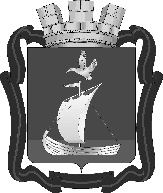 СОВЕТ ДЕПУТАТОВГОРОДСКОГО ПОСЕЛЕНИЯ КАНДАЛАКШАКАНДАЛАКШСКОГО МУНИЦИПАЛЬНОГО РАЙОНАМУРМАНСКОЙ ОБЛАСТИПЯТОГО СОЗЫВАР Е Ш Е Н И Е от 27 декабря 2022 года                                                                                                          № 327О внесении изменений в решение Совета депутатов от 30.10.2012 № 394«Об утверждении порядка организации формирования (образования) и предоставления земельных участков в собственность многодетным семьям для индивидуального жилищного строительства на территории муниципального образования городское поселение Кандалакша Кандалакшского района»(в ред. от 27.10.2015 № 45)В соответствии с Законом Мурманской области от 31.12.2003 № 462-01-ЗМО «Об основах регулирования земельных отношений в Мурманской области», в связи с принятием решения Совета депутатов городского поселения Кандалакша от 30.09.2020 № 25, руководствуясь Уставом муниципального образования городское поселение Кандалакша Кандалакшского муниципального района, на основании протеста прокуратуры города Кандалакша от 24.06.2022 № Прдр-20470015-405-22/-20470015Совет депутатовгородского поселения КандалакшаКандалакшского муниципального районаМурманской областирешил:1.	Внести следующие изменения в решение Совета депутатов от 30.10.2012 № 394 «Об утверждении порядка организации формирования (образования) и предоставления земельных участков в собственность многодетным семьям для индивидуального жилищного строительства на территории муниципального образования городское поселение Кандалакша Кандалакшского района» (в ред. от 27.10.2015 № 45) (далее – Решение):1.1.	наименование Решения изложить в следующей редакции: «Об утверждении Порядка организации образования и предоставления земельных участков в собственность многодетным семьям для индивидуального жилищного строительства, ведения личного подсобного хозяйства, садоводства, огородничества на территории муниципального образования городское поселение Кандалакша Кандалакшского района»;1.2.	пункт 1 Решения изложить в следующей редакции:«1.	Утвердить Порядок организации образования и предоставления земельных участков в собственность многодетным семьям для индивидуального жилищного строительства, ведения личного подсобного хозяйства, садоводства, огородничества на территории муниципального образования городское поселение Кандалакша Кандалакшского района»;1.3.	пункт 2 Решения изложить в следующей редакции:«2.	Определить уполномоченным органом по учету многодетных семей в целях бесплатного предоставления в собственность земельных участков и по организации образования и бесплатного предоставления в собственность многодетным семьям земельных участков администрацию муниципального образования Кандалакшский район».2.	Изложить Порядок организации формирования (образования) и предоставления земельных участков в собственность многодетным семьям для индивидуального жилищного строительства на территории муниципального образования городское поселение Кандалакша Кандалакшского района в редакции согласно приложению.3.	Опубликовать настоящее решение в официальном издании органа местного самоуправления «Информационный бюллетень администрации муниципального образования Кандалакшский район» и разместить в сети интернет на официальном сайте муниципального образования городского поселения Кандалакша Кандалакшского муниципального района.Глава муниципального образования					           Е.В. КовальчукПриложениек решению Совета депутатовгородского поселения КандалакшаКандалакшского муниципального районаот 27.122022г. № 327Порядокорганизации образования и предоставления земельных участковв собственность многодетным семьям для индивидуального жилищного строительства, ведения личного подсобного хозяйства, садоводства, огородничествана территории муниципального образования городское поселение Кандалакша Кандалакшского районаОбщие положенияНастоящий Порядок разработан в целях реализации пункта 6 статьи 39.5 Земельного кодекса Российской Федерации, статьи 15.1, 15.2 Закона Мурманской области от 31.12.2003 № 462-01-ЗМО "Об основах регулирования земельных отношений в Мурманской области" (далее - Закон).Бесплатное предоставление земельных участков для индивидуального жилищного строительства, ведения личного подсобного хозяйства, садоводства, огородничества в собственность многодетным семьям, поставленным в установленном порядке на учет, осуществляется в соответствии с федеральными, региональными нормативными правовыми актами и настоящим Порядком.Образование земельных участковОбразование земельных участков, находящихся в муниципальной собственности городского поселения Кандалакша и государственная собственность на которые не разграничена, на территории муниципального образования городское поселение Кандалакша в целях их дальнейшего предоставления многодетным семьям для индивидуального жилищного строительства, ведения личного подсобного хозяйства, садоводства, огородничества, их планировка и обеспечение объектами коммунальной инфраструктуры, определение условий подключения к инженерно-техническим сетям объектов капитального строительства осуществляется уполномоченным органом муниципального образования - администрацией муниципального образования Кандалакшский район (далее – Администрация) при содействии и финансировании мероприятий из регионального и федерального бюджетов.После определения территорий, в границах которых предполагается образование земельных участков для предоставления многодетным семьям, Администрация (или иное бюджетное учреждение, которому доведены ассигнования на проведение кадастровых работ), подготавливает документацию и обеспечивает размещение муниципального заказа на проведение кадастровых работ по образованию земельных участков.Администрация в течение двух рабочих дней со дня постановки на государственный кадастровый учет земельных участков и получения технических условий подключения к инженерно-техническим сетям объектов капитального строительства подготавливает и утверждает перечень земельных участков, предлагаемых к предоставлению бесплатно в собственность многодетным семьям в соответствии со ст. 15.1 Закона (далее – Перечень 1), по форме согласно приложению № 1 к настоящему Порядку.Перечень 1 предлагаемых к предоставлению бесплатно в собственность многодетным семьям земельных участков в течение двух рабочих дней со дня его утверждения размещается в сети интернет на официальном сайте Администрации.Администрация формирует перечень земельных участков, предлагаемых к предоставлению бесплатно в собственность многодетным семьям в соответствии со ст. 15.2 Закона (далее – Перечень 2), по форме согласно приложению № 2 к настоящему Порядку.Перечень 2 предлагаемых к предоставлению бесплатно в собственность многодетным семьям земельных участков в течение двух рабочих дней со дня его утверждения размещается в сети интернет на официальном сайте Администрации. По мере необходимости Администрация осуществляет поддержание Перечня 2 в актуальном состоянии.Предоставление земельных участков многодетным семьям по основаниям, указанным в статье 15.1 ЗаконаАдминистрация формирует жеребьевочную комиссию по выбору земельных участков из Перечня 1 с участием представителей заинтересованных исполнительных органов муниципального образования городское поселение Кандалакша и организационно обеспечивает ее деятельность. Состав, полномочия и порядок работы жеребьевочной комиссии утверждаются постановлением Администрации.В течение трех рабочих дней после размещения утвержденного Перечня 1 на официальном сайте Уполномоченный орган обеспечивает информирование многодетных семей (далее — Заявитель) в порядке очередности по количеству сформированных земельных участков о дате проведения жеребьевки.Информирование Заявителей о времени и месте проведения жеребьевки осуществляется почтовым отправлением либо по электронным адресам или контактным телефонам, указанным в заявлениях о постановке на учет многодетной семьи, не менее чем за 7 календарных дней до даты проведения жеребьевки.Выбор земельных участков из Перечня 1 осуществляется путем проведения жеребьевки в порядке очередности с учетом количества сформированных земельных участков.Жеребьевка организуется и проводится Администрацией. В жеребьевке Заявитель может участвовать лично либо через законного представителя или представителя по доверенности.В случае если на учет поставлена одна многодетная семья, жеребьевка не проводится.По результатам жеребьевки, в соответствии с протоколом жеребьевки, Администрацией в течение двух рабочих дней оформляются согласие Заявителя на получение конкретного земельного участка или его отказ от предложенных земельных участков в письменной форме за подписью Заявителя.В случаях отказа Заявителя от участия в жеребьевке либо от предлагаемых земельных участков очередность многодетной семьи на предоставление земельного участка сохраняется до прекращения права многодетной семьи на предоставление земельного участка бесплатно в собственность.Администрация в течение двух рабочих дней со дня оформления согласия Заявителя на получение земельного участка и заявления о предоставлении, подготавливает проект Постановления администрации о предоставлении земельного участка в собственность многодетной семье и согласовывает его в установленном порядке.Постановление о предоставлении земельного участка в собственность многодетной семье принимается Администрацией в двухнедельный срок со дня подготовки проекта постановления о предоставлении земельного участка.Администрация в течение двух рабочих дней с даты принятия правового акта о предоставлении земельного участка направляет его оригинал Заявителю, копии в Министерство труда и социального развития Мурманской области для внесения сведений в Единую базу данных, в уполномоченный орган, принявший решение о постановке на учет многодетной семьи и вносит соответствующие сведения в Единый по муниципальному району журнал очередности.Предоставление земельных участков многодетным семьям по основаниям, указанным в статье 15.2 ЗаконаПредоставление земельных участков гражданам, состоящим на учете по основаниям, установленным ст. 15.2 Закона, осуществляется в порядке очередности исходя из времени постановки таких граждан на учет.1.	Администрация обеспечивает выбор земельных участков, включенных в Перечень 2, гражданами, состоящими на учете, в зависимости от времени постановки таких граждан на учет.2.	Граждане осуществляют выбор земельных участков из Перечня 2 или отказ от получения земельных участков.3.	Граждане подают в Администрацию заявления о предоставлении земельных участков в собственность бесплатно в порядке, установленном статьей 39.17 Земельного кодекса Российской Федерации (далее – Заявление).Администрация в течение пяти рабочих дней со дня регистрации Заявления направляет запросы в соответствующие органы государственной власти и местного самоуправления о наличии либо отсутствии обстоятельств, предусмотренных пунктом 1 статьи 15 Закона, а также подтверждение учета гражданина в качестве лица, имеющего право на предоставление земельного участка в собственность бесплатно.4.	С учетом представленных документов (сведений) в срок не более чем тридцать дней со дня поступления Заявления Администрация принимает решение о предоставлении земельных участков в собственность бесплатно или решение об отказе в предоставлении земельных участков при наличии одного из оснований, предусмотренных разделом 5 Порядка бесплатного предоставления земельных участков в собственность отдельным категориям граждан, утвержденного Законом.Принятое решение в течение пяти рабочих дней со дня принятия направляется Заявителю.Копия решения направляется в течение пяти рабочих дней в орган местного самоуправления, принявший решение о постановке гражданина на учет.Приложение № 1к настоящему Порядкуутвержденному решением Совета депутатовгородского поселения КандалакшаКандалакшского районаот 30.10.2012 г. № 394Перечень земельных участков,образованных для бесплатного предоставления многодетным семьям натерритории муниципального образования городское поселение Кандалакша Кандалакшского района в соответствии со ст. 15.1 ЗаконаПриложение № 2к настоящему Порядкуутвержденному решением Совета депутатовгородского поселения КандалакшаКандалакшского районаот 30.10.2012 г. № 394Перечень земельных участков,образованных для бесплатного предоставления многодетным семьям натерритории муниципального образования городское поселение Кандалакша Кандалакшского района в соответствии со ст. 15.2 Закона№ п/пНомер на схемеМестоположение земельного участкаРазрешенное использованиеКатегория земельКадастровый номер земельного участкаПлощадь земельного участка (кв. метров)Информация отехнических условиях подключения к сетям инженернотехнического обеспеченияПримечание123456789№ п/пМестоположение земельного участкаКадастровый номер земельного участкаРазрешенное использование земельного участкаПлощадь земельного участка (кв.м)Примечание123456